KLASA: UP/I-406-01/15-01/1UR.BROJ: 2198/31-01-15-2Gračac, 06. srpnja 2015. godineNa temelju članka 18. stavak 3. Zakona o javnoj nabavi («Narodne novine» 90/11, 83/13, 143/13), Pravilnika o nabavi roba i usluga male vrijednosti („Službeni glasnik Općine Gračac“ br.1/14), Plana javne nabave Općine Gračac („Službeni glasnik Općine Gračac“ br. 1/14, 5/14) i Odluke o početku postupka javne nabave bagatelne vrijednosti  Općinske načelnice, KLASA: UP/I-406-01/15-01/1, UR.BROJ: 2198/31-01-15-1 od 01. srpnja 2015. godine, Općina Gračac objavljujePOZIVZA DOSTAVU PONUDA ZA USLUGE PROVEDBE ENERGETSKOG PREGLEDA JAVNE RASVJETE OPĆINE GRAČACPredmet natječaja su usluge provedbe energetskog pregleda javne rasvjete i izrada izvješća o provedenom energetskom pregledu i certificiranje javne rasvjete na području Općine Gračac.Vrijednost usluge je utvrđena Proračunom Općine Gračac za 2015. godinu i Planom javne nabave Općine Gračac za 2015. godinu i iznosi 40.000,00 kn bez PDV-a.Pravo natjecanja imaju sve pravne i fizičke osobe registrirane u Republici Hrvatskoj za obavljanje djelatnosti koja je predmet ovog natječaja.Gospodarski subjekti kojima se upućuje poziv za dostavu ponude su :  Tesla d.o.o. Horvatsko 18, Horvatsko 42244 Klenovnik, 10 000 Zagreb URED OVLAŠTENOG INŽENJERA ELEKTROTEHNIKE Marina Barunović,Hrvatskog sabora 12/O, 23000 ZADAR Lunes adria d.o.o. Karlovačka 28c, Klinča sela, 10450 JastrebarskoPonude se dostavljaju poštom preporučeno na adresu: OPĆINA GRAČAC, Park sv. Jurja 1, 23 440 Gračac ili osobno na pisarnicu Općine Gračac, svakog radnog dana od 8-14 sati. Na zapečaćenoj omotnici obavezno naznačiti: „Ponuda za postupak nabave 85-2015-EBV- Usluga energetskog pregleda i certificiranja javne rasvjete na području Općine Gračac- ne otvarati“.Razmatrat će se samo ponude pristigle zaključno do 12,00 sati dana 24. srpnja 2015. godine.Dokumentacija za nadmetanje koja je sastavni dio ovog Poziva dostupna je na web stranici Općine Gračac www.gracac.hr i u pisarnici Općine Gračac svakog radnog dana ( u razdoblju trajanja natječaja) od 8,00 do 14,00 sati.Kristeriji odabira: najniža cijena sposobnog ponuditelja.Općina Gračac ne snosi nikakve troškove u svezi sa sudjelovanjem ponuditelja u natječaju te zadržava pravo bez obrazloženja prihvatiti ili odbiti svaku ponudu ili poništiti natječaj prije donošenja odluke o odabiru bez ikakve odgovornosti prema ponuditeljima.Otvaranje ponuda obavit će se dana 24.srpnja 2014. godine u 12,00 sati u uredu Pročelnice JUO Općine Gračac, Park sv. Jurja 1, 23 440 Gračac.OPĆINA GRAČAC							Povjerenstvo za provedbu natječaja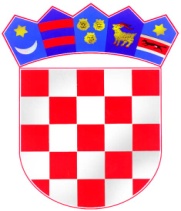 REPUBLIKA HRVATSKAZADARSKA ŽUPANIJAOPĆINA GRAČAC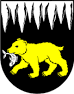 Dokumentacija za nadmetanjeGračac, 06. srpnja 2015. godineSadržaj1. OPĆI PODACI1.1 NAZIV I SJEDIŠTE NARUČITELJA 1.2 IME, ADRESA I MJESTO KONTAKTA 1.3 EVIDENCIJSKI BROJ NABAVE 1.4. POPIS GOSPODARSKIH SUBJEKATA S KOJIMA JE NARUČITELJ U SUKOBU INTERESA 1.5 VRSTA POSTUPKA JAVNE NABAVE 1.6. PROCIJENJENA VRIJEDNOST NABAVE 1.7.VRSTA UGOVORA O JAVNOJ NABAVI 1.8. PROVOĐENJE ELEKTRONIČKE DRAŽBE 2. PODACI O PREDMETU NABAVE 2.1. OPIS PREDMETA NABAVE 2.2. OPIS I OZNAKA GRUPA PREDMETA NABAVE 2.3. KOLIČINA PREDMETA NABAVE 2.4. TEHNIČKE SPECIFIKACIJE 2.5. TROŠKOVNIK 2.6. MJESTO PRUŽANJA USLUGA TE ROK POČETKA PRUŽANJA USLUGA 2.7. ROK SKLAPANJA UGOVORA I ROK ISPORUKE 3. RAZLOZI ISKLJUČENJA PONUDITELJA 3.1. OBVEZNI RAZLOZI ISKLJUČENJA PONUDITELJA 3.2. DOKUMENTI KOJIMA SE DOKAZUJE DA NE POSTOJE RAZLOZI ZA ISKLJUČENJE 4. ODREDBE O SPOSOBNOSTI PONUDITELJA 4.1. UVJETI PRAVNE I POSLOVNE SPOSOBNOSTI 4.2. MINIMALNE RAZINE TEHNIČKE I STRUČNE SPOSOBNOSTI NATJECATELJA 4.3. UVJETI SPOSOBNOSTI U SLUČAJU ZAJEDNICE NATJECATELJA ILI PONUDITELJA 5. PODACI O PONUDI 5.1. SADRŽAJ I NAČIN IZRADE PONUDE 5.2. NAČIN DOSTAVE PONUDE 5.3.MINIMALNI ZAHTJEVI KOJE ALTERNATIVNE PONUDE MORAJU ISPUNJAVATI U ODNOSU NA PREDMET NABAVE 5.4. NAČIN ELEKTRONIČKE DOSTAVE PONUDE TE ZAHTJEVI VEZANI UZ ELEKTRONIČKI PRIJENOS I DOSTAVU PONUDA I ZAHTJEVA ZA SUDJELOVANJE 5.5. NAČIN ODREĐIVANJA CIJENE PONUDE 5.6. VALUTA PONUDE 5.7. KRITERIJ ZA ODABIR PONUDE 5.8. JEZIK I PISMO PONUDE 5.9. ROK VALJANOSTI PONUDE 5.10 JAMSTVA6. OSTALE ODREDBE 6.1. DATUM, VRIJEME I MJESTO DOSTAVE I JAVNOG OTVARANJAPONUDA 6.2. ROK ZA DONOŠENJE ODLUKE O ODABIRU 6.3. SKLAPANJE UGOVORA O JAVNOJ NABAVI6.4. ROK, NAČIN I UVJETI OTPLATE KREDITA I KAMATA 6.5. NAZIV I ADRESA ŽALBENOG TIJELA, TE PODATAK O ROKU ZA IZJAVLJIVANJE ŽALBE NA DOKUMENTACIJU ZA NADMETANJE 6.6.DRUGI PODACI Prilozi: Obrazac 1: PONUDBENI LIST Obrazac 2: TROŠKOVNIK - ELEMENTI1. OPĆI PODACI 1.1. NAZIV I SJEDIŠTE NARUČITELJA OPĆINA GRAČAC, Park sv. Jurja 1, 23 440 GračacMB: 02543656; OIB: 46944306133; Tel: 023/773-007; Fax: 023/773-004 Internetska adresa: www.gracac.hrE-mail: juo.gracac@zd.t-com.hr  1.2. IME, ADRESA I MJESTO KONTAKTA OPĆINA GRAČAC, Park sv. Jurja 1, 23 440 Gračac, Jedinstveni upravni odjel, Pomoćnik pročelnikaKontakt osoba: Svjetlana Valjin Tel: 023/773-007, fax: 023/773-004 Adresa elektroničke pošte: svjetlana.valjin@gracac.hr1.3 EVIDENCIJSKI BROJ NABAVE: 85-2015-EBV 1.4 POPIS GOSPODARSKIH SUBJEKATA S KOJIMA JE NARUČITELJ U SUKOBU INTERESA Popis gospodarskih subjekata s kojima je naručitelj roba, usluga i radova, temeljem članka 13. Zakona o javnoj nabavi („Narodne novine“, broj: 90/11) u sukobu interesa, te s njima s ne smije sklapati ugovore o javnoj nabavi: nema1.5. VRSTA POSTUPKA JAVNE NABAVE Postupak nabave roba, usluga i radova malih vrijednosti tzv. bagatelna nabava 1.6. PROCIJENJENA VRIJEDNOST NABAVE Procijenjena vrijednost nabave je 40.000,00 kn bez PDV-a 1.7. VRSTA UGOVORA O NABAVI Ugovor o nabavi usluga 1.8. PROVOĐENJE ELEKTRONIČKE DRAŽBE Elektronička dražba se ne provodi 2. PODACI O PREDMETU NABAVE 2.1. OPIS PREDMETA NABAVE Provođenje energetskog pregleda, izrada izvješća o energatskom pregledu i certificiranje javne rasvjete na području Općine Gračac gdje ponuditelj mora prikupiti podatke o sustavu javne rasvjete, provesti potrebne proračune i analize te izraditi elaborat o provedenom energetskom pregledu javne rasvjete koji sadržava: 1 Analizu tehničkih i energetskih svojstava postojeće javne rasvjete koji sadržava: - analizu mjesta preuzimanja električne energije - analizu specifičnih zona javne rasvjete - analizu tipova izvora svjetlosti koji se koriste - analizu svjetiljki u kojima se nalaze izvori svjetlosti - analizu sustava regulacije i upravljanja javne rasvjete 2. Potrošnju električne energije sustava javne rasvjete 3. Prijedloge i preporuke za modernizaciju sustava sa definiranim potrebnim ulaganjima i povratima investicije, a sve na bazi od 800 rasvjetnih tijelaOznaka iz CPV rječnika: CPV 50232100-1 Usluge održavanja ulične rasvjete.2.2. OPIS I OZNAKA GRUPA PREDMETA NABAVE Predmet nabave nije podijeljen u grupe 2.3. KOLIČINA PREDMETA NABAVE Elaborat se isporučuje u 2 (dva) tiskana primjerka, te 1 (jedan) primjerak u elektroničkom obliku 2.4. TEHNIČKE SPECIFIKACIJE Tehničke specifikacije predmeta nabave određene su Obrascem 2 – Elementi za izradu ponude 2.5. TROŠKOVNIK Troškovnik usluge iskazan je u Obrascu 2 2.6. MJESTO PRUŽANJA USLUGA TE ROK POČETKA RUŽANJA USLUGA Mjesto pružanja usluga je Općina Gračac, a rok početka pružanja usluga je odmah nakon sklapanja ugovora o pružanju usluga. 2.7. ROK SKLAPANJA UGOVORA I ROK ISPORUKE Rok pružanja usluga je odmah po potpisu Ugovora i trajat će 60 (šezdeset) dana 3. RAZLOZI ISKLJUČENJA PONUDITELJA 3.1. OBVEZNI RAZLOZI ISKLJUČENJA PONUDITELJA: Javni naručitelj obvezan je isključiti natjecatelja ili ponuditelja iz postupka javne nabave: a) ako je gospodarskom subjektu i/ili osobi ovlaštenoj po zakonu za zastupanje pravne osobe gospodarskog subjekta izrečena pravomoćna osuđujuća presuda za jedno ili više slijedećih kaznenih djela: udruživanje za počinjenje kaznenih djela, primanje mita u gospodarskom poslovanju, davanje mita u gospodarskom poslovanju, zlouporaba položaja i ovlasti, zlouporaba obavljanja dužnosti državne vlasti, protuzakonito posredovanje, primanje mita, davanje mita, prijevara, računalna prijevara, prijevara u gospodarskom poslovanju i prikrivanje protuzakonito dobivenog novca, odnosno za odgovarajuća kaznena djela prema propisima države sjedišta gospodarskog subjekta ili države iz koje ta osoba dolazi. b) ako nije ispunio obvezu plaćanja dospjelih poreznih obveza i obveza za mirovinsko i zdravstveno osiguranje, osim ako je gospodarskom subjektu sukladno posebnim propisima odobrena odgoda plaćanja navedenih obveza. c) ako je dostavio lažne podatke pri dostavi dokumenata sukladno ovoj točki 3. 3.2. DOKUMENTI KOJIMA SE DOKAZUJE DA NE POSTOJE RAZLOZI ZA ISKLJUČENJE: a) za potrebe utvrđivanja okolnosti iz gore navedene točke 3.1.a)., gospodarski subjekt dužan je u ponudi ili zahtjevu za sudjelovanje dostaviti izvod iz kaznene evidencije države sjedišta gospodarskog subjekta i/ili države čiji je državljanin osoba ovlaštena po zakonu za zastupanje pravne osobe gospodarskog subjekta, a u slučaju da ne postoji ili ga nije moguće ishoditi, jednakovrijedni dokument koji izdaje nadležno sudsko ili upravno tijelo u državi sjedišta gospodarskog subjekta odnosno u državi čiji je državljanin osoba ovlaštena po zakonu za zastupanje pravne osobe gospodarskog subjekta. Izvodi ili dokumenti ne smiju biti stariji od šest mjeseci računajući od dana početka postupka javne nabave. Ako se u državi sjedišta gospodarskog subjekta i/ili državi čiji je državljanin osoba koja je po zakonu ovlaštena za zastupanje pravne osobe gospodarskog subjekta ne izdaju dokumenti iz gore navedene točke 3.1.a)., nije ih moguće ishoditi ili oni ne obuhvaćaju sva kaznena djela iz gore navedene točke 3.1.a)., oni mogu biti zamijenjeni izjavom pod prisegom ili odgovarajućom izjavom osobe koja je po zakonu ovlaštena za zastupanje gospodarskog subjekta ispred nadležne sudske ili upravne vlasti ili bilježnika ili nadležnog strukovnog ili trgovinskog tijela u državi sjedišta gospodarskog subjekta i/ili u državi čiji je ta osoba državljanin. Izjava ne smije biti starija od šest mjeseci računajući od dana početka postupka javne nabave. Ponuditelji sa sjedištem u Republici Hrvatskoj dostavljaju dokaz u obliku izjave. b) za potrebe dokazivanja okolnosti iz gore navedene točke 3.1.b)., gospodarski subjekt dužan je u ponudi ili zahtjevu za sudjelovanje dostaviti potvrdu porezne uprave o stanju duga ili jednakovrijedni dokument nadležnog tijela države sjedišta gospodarskog subjekta, koji ne smiju biti stariji od 30 dana računajući od dana početka postupka javne nabave. Ako se u državi sjedišta gospodarskog subjekta ne izdaje dokument iz gore navedene točke 3.1.b)., on može biti zamijenjen izjavom pod prisegom ili odgovarajućom izjavom osobe koja je po zakonu ovlaštena za zastupanje gospodarskog subjekta ispred nadležne sudske ili upravne vlasti ili bilježnika ili nadležnog strukovnog ili trgovinskog tijela u državi sjedišta gospodarskog subjekta. Izjava ne smije biti starija od 30 dana računajući od dana početka postupka javne nabave. c) u slučaju postojanja sumnje u istinitost podataka u priloženim dokumentima ili izjavama gospodarskih subjekata iz gore navedenih točaka 3.1.a)., i 3.1.b)., javni naručitelj može se obratiti nadležnim tijelima radi dobivanja informacija o situaciji tih subjekata, a u slučaju da se radi o gospodarskom subjektu sa sjedištem u drugoj državi javni naručitelj može zatražiti suradnju nadležnih vlasti. U slučaju zajednice ponuditelja, okolnosti iz gore navedene točke 3.1.a). i 3..b)., utvrđuju se za sve članove zajednice pojedinačno. 4. ODREDBE O SPOSOBNOSTI PONUDITELJA 4.1. UVJETI PRAVNE I POSLOVNE SPOSOBNOSTI Ponuditelj ponudi prilaže: Dokaz o upisu u sudski, obrtni, strukovni ili drugi odgovarajući registar države sjedišta gospodarskog subjekta. Upis u registar dokazuje se odgovarajućim izvodom, a ako se oni ne izdaju u državi sjedišta gospodarskog subjekta, gospodarski subjekt može dostaviti izjavu s ovjerom potpisa kod nadležnog tijela. Izvod ili izjava ne smije biti starija od tri mjeseca računajući od dana početka postupka javne nabave. Rješenje Ministarstva graditeljstva i prostornog uređenja iz kojeg je vidljivo da Ponuditelj ima ovlaštenje za provođenje energetskih pregleda javne rasvjete. 4.2. MINIMALNE RAZINE TEHNIČKE I STRUČNE SPOSOBNOSTI NATJECATELJA Ponuditelj prilaže Potvrde o uredno obavljenoj usluzi jednog ili više Naručitelja iz koje mora biti razvidno da je Ponuditelj uredno izvršio iste ili slične usluge predmetu nabave u zadnje tri godine u ukupnoj vrijednosti jednakoj ili većoj od procijenjene vrijednosti nabave. Ponuditelj prilaže dokaz da ima na raspolaganju najmanje jednog djelatnika koji je ovlašteni inženjer elektrotehničke struke.4.3. UVJETI SPOSOBNOSTI U SLUČAJU ZAJEDNICE NATJECATELJA ILI PONUDITELJA U slučaju zajednice ponuditelja, svičlanovi zajednice obvezni su pojedinačno dokazati svoju sposobnost iz točke 4.1. i 4.2 ove dokumentacije za nadmetanje. 5. PODACI O PONUDI 5.1. SADRŽAJ I NAČIN IZRADE PONUDE Sadržaj ponude: 1. Popis svih sastavnih dijelovai/ili priloga ponude (sadržaj ponude) 2. Ponudbeni list ( Obrazac 1) 3. Obrazac 2 4. Izjave i potvrde tražene u točki 3.2. ove Dokumentacije - dokaz o nekažnjavanju - potvrdu porezne uprave 5. Dokaze o sposobnosti navedene u točki 4.1. i 4.2. ove Dokumentacije. - Dokaz o upisu u sudski ili drugi registar - Rješenje Ministarstva - Potvrde - Dokaz za djelatnikaPonudu potpisuje odgovorna osoba ili za to opunomoćene osobe Ponuditelja (uz ponudu se obvezno prilaže i punomoć za potpisivanje ponude). Sve dokumente koje javni naručitelj zahtijeva dokumentacijom za nadmetanje ponuditelji mogu dostaviti u neovjerenoj preslici. Nakon rangiranja ponuda prema kriteriju za odabir ponude, a prije donošenja odluke o odabiru, javni naručitelj obvezan je od najpovoljnijeg ponuditelja s kojim namjerava sklopiti ugovor o javnoj nabavi zatražiti dostavu izvornika ili ovjerenih preslika svih onih dokumenata (potvrde, isprave, izvodi, ovlaštenja i sl.) koji su bili traženi, a koje izdaju nadležna tijela. Ako je gospodarski subjekt veću zahtjevu za sudjelovanje ili ponudi dostavio određene dokumente u izvorniku ili ovjerenoj preslici, nije ih dužan ponovo dostavljati. Ponuda se izrađuje na način da čini cjelinu. Ponuda se uvezuje na način da se onemogući naknadno vađenje ili umetanje listova. Stranice ponude se označavaju brojem na način da je vidljiv redni broj stranice i ukupan broj stranica ponude. Kada je ponuda izrađena od više dijelova, stranice se označavaju na način da svaki slijedeći dio započinje rednim brojem koji se nastavlja na redni broj stranice kojim završava prethodni dio. Ponude se pišu neizbrisivom tintom.Ispravci u ponudi moraju biti izrađeni na način da su vidljivi. Ispravci moraju uz navod datuma ispravka biti potvrđeni potpisom ponuditelja. Pri izradi ponude ponuditelj ne smije mijenjati i nadopunjavati tekst dokumentacije za nadmetanje. U roku za dostavu ponude ponuditelj može izmijeniti svoju ponudu, nadopuniti je ili od nje odustati. Na zahtjev javnog naručitelja ponuditelj može produžiti rok valjanosti svoje ponude. 5.2. NAČIN DOSTAVE PONUDE Ponuda se u zatvorenoj omotnici dostavlja na adresu naručitelja Na omotnici ponude mora biti naznačeno: OPĆINA GRAČAC, Park sv. Jurja 1, 23 440 Gračac„Ponuda za postupak nabave 85-2015-EBV- Usluga energetskog pregleda i certificiranja javne rasvjete na području Općine Gračac- ne otvarati „5.3. MINIMALNI ZAHTJEVI KOJE ALTERNATIVNE PONUDE MORAJU ISPUNJAVATI U ODNOSU NA PREDMET NABAVE Alternativne ponude nisu dozvoljene 5.4.NAČIN ELEKTRONIČKE DOSTAVE PONUDE TE ZAHTJEVI VEZANI UZ ELEKTRONIČKI PRIJENOS I DOSTAVU PONUDA I ZAHTJEVA ZA SUDJELOVANJE, PLANOVA I PROJEKATA Elektronička dostava ponuda nije dozvoljena. 5.5. NAČIN ODREĐIVANJA CIJENE PONUDE Ponuditelj izražava cijenu ponude u kunama. Cijena ponude izražava se za cjelokupan predmet nabave. U cijenu ponude bez poreza na dodanu vrijednost moraju biti uračunati sve naknade, provizije, i ostali troškovi. Ponuditelj će ispuniti jedinične cijene i ukupne iznose za sve stavke opisane u Ponudi - Obrazac 2, a u protivnom, Javni naručitelj će takvu ponudu smatrati neprihvatljivom. Način izračuna cijene izvršiti će se sukladno Ponudi - Obrazac 2 iz Dokumentacije za nadmetanje. 5.6. VALUTA PONUDE Cijena se izražava u kunama. 5.7. KRITERIJ ZA ODABIR PONUDE Najniža cijena sposobnog ponuditelja 5.8. JEZIK I PISMO PONUDE Ponuda se izrađuju na hrvatskom jeziku i latiničnom pismu 5.9. ROK VALJANOSTI PONUDE Rok valjanosti ponude mora biti 90 dana od dana isteka roka za dostavu ponude.5.10 JAMSTVAOdabrani ponuditelj je dužan dostaviti bjanko zadužnicu za uredno ispunjenje ugovora na rok isporuke usluge u iznosu od 5.000,00 kuna u roku od 7 dana od dana potpisa ugovora. U suprotnom, naručitelj ima pravo raskinuti ugovor, te donijeti novu odluku o odabiru sljedeće valjane ponude ili poništiti postupak javne nabave.6. OSTALE ODREDBE 6.1. DATUM, VRIJEME I MJESTO DOSTAVE I JAVNOG OTVARANJA PONUDA Ponuda, bez obzira na način dostave, mora biti dostavljena i zaprimljena najkasnije do 24. srpnja 2015. godine do 12:00 sati. Ponude se dostavljaju ili predaju neposredno na adresu naručitelja: OPĆINA GRAČAC, PARK SV. Jurja 1, 23 440 GračacSvaka pravodobno dostavljena ponuda upisuje se u upisnik o zaprimanju ponuda te dobiva redni broj prema redoslijedu zaprimanja. Ako je dostavljena izmjena i/ili dopuna ponude, ona se upisuje u upisnik o zaprimanju ponuda te dobiva rednibroj prema redoslijedu zaprimanja. Ponuda se u tom slučaju smatra zaprimljenom u trenutku zaprimanja posljednje izmjene i/ili dopune ponude. Kada ponuditelj neposredno dostavlja ponudu, izmjenu i/ili dopunu ponude, odnosno pisanu izjavu o odustajanju od dostavljene ponude naručitelj mu je obvezan po tome izdati potvrdu. Ponuda dostavljena nakon isteka roka za dostavu ponuda ne upisuje se u upisnik kao dostavljena ponuda, ali se evidentira kod naručitelja kao zakašnjela ponuda, obilježava se kao zakašnjela te neotvorena vraća pošiljatelju bez odgode. Otvaranje ponuda održati će se dana 24. Srpnja 2015. godine u 12:00 sati u sjedištu naručitelja: Općina Gračac, park sv. Jurja 1, 23 440 Gračac u uredu Pročelnika JUO Općine Gračac Anke Šulentić, dipl. agr. Javnom otvaranju ponuda smiju prisustvovati ovlašteni predstavnici ponuditelja. Pravo aktivnog sudjelovanja na javnom otvaranju ponuda imaju samo ovlašteni predstavnici ponuditelja. 6.2. ROK ZA DONOŠENJE ODLUKE O ODABIRU Rok za donošenje odluke o odabiru ili odluke o poništenju je 30 dana od dana predviđenog za javno otvaranje ponude. Odluku o odabiru donosi Općinska načelnica Općine Gračac i s odabranim ponuditeljem sklopa ugovor o pružanju usluga. 6.3. SKLAPANJE UGOVORA O JAVNOJ NABAVI Ugovorni odnos nastaje u trenutku potpisivanja Ugovora. 6.4. ROK, NAČIN I UVJETI PLAĆANJA Plaćanje se vrši po ispostavljenom računu najkasnije 30 dana od ispostavljnja istog. 6.5. NAZIV I ADRESA ŽALBENOG TIJELA, TE PODATAK O ROKU ZA IZJAVLJIVANJE ŽALBE NA DOKUMENTACIJU ZA NADMETANJE Žalba se izjavljuje Državnoj komisiji za kontrolu postupaka javne nabave, Koturaška cesta 43/IV,10000 Zagreb U postupku nabave mailh vrijednosti tzv. bagatelne nabave žalba se izjavljuje u roku pet dana, i to od dana: 1. objave poziva na nadmetanje u odnosu na sadržaj poziva na nadmetanje i dokumentacije za nadmetanje, te dodatne dokumentacije ako postoji, 2. objave izmjene dokumentacije za nadmetanje u odnosu na sadržaj izmjene dokumentacije, 3. otvaranja ponuda u odnosu na postupak otvaranja ponuda, 4. primitka odluke o odabiru ili odluke o poništenju u odnosu na postupak pregleda, ocjene i odabira ponuda odnosno razloge poništenja. Žalitelj koji je propustio izjaviti žalbu u određenoj fazi otvorenog postupka javne nabave sukladno odredbi stavka 1. ovoga članka nema pravo na žalbu u kasnijoj fazi postupka za prethodnu fazu. 6.6. DRUGI PODACI 6.6.1. OSTALO Na sva pitanja koja se odnose na ponude, uvjete, načine i postupke javne nabave, a nisu regulirana ovom Dokumentacijom za nadmetanje primjenjivat će se odredbe Zakona o javnoj nabavi (NN 90/11, 83/13, 143/13 i 13/14), Uredbe o načinu izrade i postupanju s dokumentacijom za nadmetanje i ponudama (NN 10/12), te drugi zakoni i propisi Republike Hrvatske 							OPĆINSKA NAČELNICA:							       Nataša Turbić, prof.OBRAZAC 1. - PONUDBENI LIST Naručitelj:OPĆINA GRAČAC, Park sv. Jurja 1,  23 440 Gračac,OIB: 46944306133 Predmet nabave: USLUGA ENERGETSKOG PREGLEDA JAVNE RASVJETE OPĆINE GRAČACPonuditelj /zajednica ponuditelja (naziv i sjedište, adresa i OIB): _____________________________________________________________________________________________________________________________________________________________________________________________adresa e-pošte: _______________________________________broj telefona: _________________________________________broj telefaksa:_________________________________________Kontakt osoba ponuditelja : ___________________________________________________Broj ponude: _________________________________________Datum: _____________________________________________Navod o tome je li ponuditelj u sustavu PDV-a: _______________________________________________________________ Član Zajednice ponuditelja ovlašten za komunikaciju s Naručiteljem: ______________________________________________________NAPOMENA: U slučaju zajedničke ponude svaki član Zajednice ponuditelja ispunjava sve tražene podatkeCIJENA PONUDE:____________________________ kn PDV:___________________________ kn SVEUKUPNO (CIJENA+ PDV):__________________________ kn (slovima) ___________________________________________________________________Potpis ovlaštene osobe .................................................................. Ovlašten za potpis ponude: ____________________________________________ (tiskanim slovima čitko ime, prezime i funkcija, pečat ) Obrazac 2 - TROŠKOVNIK – ELEMENTI ZA IZRADU PONUDE PONUDA ZA USLUGU ENERGETSKOG PREGLEDA Izjavljujemo da smo u cijelosti proučili i prihvatili Dokumentaciju za nadmetanje za uslugu energetskog pregleda javne rasvjete, te sukladno istoj dostavljamo Vam ponudu koju smo izradili u skladu sa svim uvjetima propisanim Dokumentacijom za nadmetanje. Nudimo uslugu energetskog pregleda javne rasvjete: 1. Ponuditelj:______________________________________________________2. Elementi za izradu ponude - tablicaPonuditelj može, prije dostavljanja ponude izvršiti neposredni uvid u stanje javne rasvjete grada radi što pravilnijeg izračuna ponude. U tom slučaju ponuditelj treba kontaktirati osobu navedenu u točki 1.2. ove Dokumentacije 3. Izračun ponude: CIJENA PONUDE:____________________________ kn PDV:___________________________ kn SVEUKUPNO (CIJENA+ PDV):__________________________ kn (slovima)__________________________________________________________________________ (Potpis) .................................................................. Ovlašten za potpis ponude: ____________________________________________ (Ime, prezime i funkcija, pečat) Broj svetiljki (cca)800 Broj obračunskih (mjernih mjesta)  21Duljina ulica sa javnom rasvjetom (cca)30 kmGodišnja potrošnja (prosjek u kWh)  387.800